ИВАНОВСКАЯ ОБЛАСТЬАДМИНИСТРАЦИЯ ЮЖСКОГО МУНИЦИПАЛЬНОГО РАЙОНАПОСТАНОВЛЕНИЕот ______________ №             -пг. ЮжаОб утверждении Положения о порядке и сроках применениявзысканий к муниципальным служащим Администрации Южского муниципального района за несоблюдение ограничений и запретов, требований о предотвращении или об урегулировании конфликта интересов и неисполнение обязанностей, установленных в целяхпротиводействия коррупции     В соответствии со статьей 193 Трудового кодекса РФ, федеральными законами от 25.12.2008 № 273-ФЗ "О противодействии коррупции", от 02.03.2007 № 25-ФЗ "О муниципальной службе в Российской Федерации", указом Губернатора Ивановской области от 15.03.2013 № 46-уг "О проверке достоверности и полноты сведений, представляемых гражданами Российской Федерации, претендующими на замещение должностей муниципальной службы, и муниципальными служащими, и соблюдения муниципальными служащими требований к служебному поведению", постановлением Администрации Южского муниципального района  от 21.11.2017 № 1147-п" Об утверждении Положения о комиссии по соблюдению требований к служебному поведению муниципальных служащих и урегулированию конфликтов интересов в Администрации Южского муниципального района», в целях установления единого подхода к реализации антикоррупционной политики, Администрация Южского муниципального района постановляет:1. Утвердить Положение о порядке и сроках применения взысканий к муниципальным служащим Администрации Южского муниципального района за несоблюдение ограничений и запретов, требований о предотвращении или об урегулировании конфликта интересов и неисполнение обязанностей, установленных в целях противодействия коррупции (прилагается).        2. Отменить постановления Администрации Южского муниципального района от 01.10.2014 № 856-п «Об утверждения Положения о порядке и сроках применения взысканий к муниципальным служащим Администрации Южского муниципального района за несоблюдение ограничений и запретов, требований о предотвращении или об урегулировании конфликта интересов и неисполнение обязанностей, установленных в целях противодействия коррупции» и от 07.08.2018 № 785-п «О внесении изменений в постановление Администрации Южского муниципального района от 01 октября 2014 года № 856-п «Об утверждения Положения о порядке и сроках применения взысканий к муниципальным служащим Администрации Южского муниципального района за несоблюдение ограничений и запретов, требований о предотвращении или об урегулировании конфликта интересов и неисполнение обязанностей, установленных в целях противодействия коррупции».        3. Настоящее постановление вступает в силу со дня его официального опубликования и распространяется на отношения, возникшие с 01 января 2020 года.4. Опубликовать настоящее постановление в официальном издании "Правовой вестник Южского муниципального района" и разместить на официальном сайте Администрации Южского муниципального района в сети Интернет.Глава Южского муниципального района                                          В.И. ОврашкоПриложениек постановлению Администрации Южского муниципального района«____» ________2020 № ______-пПоложениео порядке и сроках применения взысканий к муниципальнымслужащим Администрации Южского муниципального района занесоблюдение ограничений и запретов, требований о предотвращенииили об урегулировании конфликта интересов и неисполнение обязанностей, установленных в целях противодействия коррупции1. Настоящее Положение разработано в соответствии со статьей 27.1 Федерального закона от 02.03.2007 № 25-ФЗ "О муниципальной службе в Российской Федерации" (далее - Федеральный закон от 02.03.2007 № 25-ФЗ, Федеральный закон о муниципальной службе) и Федеральным законом от 25.12.2008 № 273-ФЗ "О противодействии коррупции" (далее - Федеральный закон от 25.12.2008 № 273-ФЗ, Федеральный закон о противодействии коррупции).2. Настоящим Положением определяются порядок и сроки применения взысканий, предусмотренных статьями 14.1, 15 и 27 Федерального закона от 02.03.2007 № 25-ФЗ за несоблюдение муниципальным служащим Администрации Южского муниципального района (далее - муниципальный служащий, Администрация соответственно) ограничений и запретов, требований о предотвращении или об урегулировании конфликта интересов и неисполнение обязанностей, установленных в целях противодействия коррупции (далее - взыскания за коррупционные правонарушения).3. Муниципальный служащий подлежит увольнению с муниципальной службы в связи с утратой доверия в случаях совершения правонарушений, предусмотренных статьями 14.1 и 15 Федерального закона о муниципальной службе:а) непринятие муниципальным служащим, являющимся стороной конфликта интересов, мер по предотвращению или урегулированию конфликта интересов;б) непринятие муниципальным служащим, являющимся представителем нанимателя, которому стало известно о возникновении у подчиненного ему муниципального служащего личной заинтересованности, которая приводит или может привести к конфликту интересов, мер по предотвращению или урегулированию конфликта интересов;в) непредставление муниципальным служащим сведений о своих доходах, расходах, об имуществе и обязательствах имущественного характера, а также о доходах, расходах, об имуществе и обязательствах имущественного характера своих супруги (супруга) и несовершеннолетних детей в случае, если представление таких сведений обязательно, либо представление заведомо недостоверных или неполных сведений.4. За несоблюдение муниципальным служащим ограничений и запретов, неисполнение иных обязанностей, установленных в целях противодействия коррупции Федеральным законом от 02.03.2007 № 25-ФЗ, Федеральным законом от 25.12.2008 № 273-ФЗ и другими федеральными законами, налагаются взыскания, предусмотренные статьей 27 Федерального закона о муниципальной службе:замечание;выговор;увольнение с муниципальной службы по соответствующим основаниям.5. Перед применением взысканий за коррупционные правонарушения по решению представителя нанимателя (работодателя) проводится проверка. Основанием для осуществления проверки является достаточная информация, представленная в письменном виде.Для целей настоящего Положения достаточной признается любая поступившая в установленном порядке информация, которая по итогам ее анализа и оценки заместителем главы администрации, начальником отдела правового обеспечения, муниципальной службы и контроля Администрации Южского муниципального района (далее – отдел правового обеспечения) либо главным специалистом отдела правового обеспечения, а также с учетом любых иных собранных законным способом данных свидетельствует о наличии признаков нарушения гражданином или муниципальным служащим запретов или неисполнения обязанностей, установленных законодательством о противодействии коррупции.6. Проверка достоверности и полноты сведений о доходах, расходах, об имуществе и обязательствах имущественного характера, представляемых муниципальным служащим, информации о несоблюдении муниципальным служащим ограничений и запретов, неисполнении обязанностей, установленных в целях противодействия коррупции, проводится в порядке, предусмотренном указом Губернатора Ивановской области от 15.03.2013 № 46-уг "О проверке достоверности и полноты сведений, представляемых гражданами Российской Федерации, претендующими на замещение должностей муниципальной службы, и муниципальными служащими, и соблюдения муниципальными служащими требований к служебному поведению".7. До применения взыскания за коррупционное правонарушение у муниципального служащего истребуется письменное объяснение. В случае отказа муниципального служащего представить письменное объяснение главным специалистом отдела правового обеспечения составляется соответствующий акт. Отказ муниципального служащего от дачи объяснения в письменной форме не является препятствием для применения взыскания.8. Взыскания, предусмотренные статьями 14.1, 15 и 27 Федерального закона о муниципальной службе, применяются работодателем на основании:а) доклада о результатах проверки;б) рекомендации комиссии по соблюдению требований к служебному поведению муниципальных служащих и урегулированию конфликтов интересов в Администрации Южского муниципального района (далее - Комиссия), если доклад о результатах проверки направлялся в Комиссию;в) доклада отдела правового обеспечения, муниципальной службы и контроля Администрации, в котором излагаются фактические обстоятельства его совершения, и письменного объяснения муниципального служащего только с его согласия и при условии признания им факта совершения коррупционного правонарушения (за исключением применения взыскания в виде увольнения в связи с утратой доверия);г) объяснений муниципального служащего;д) иных материалов.9. Глава Южского муниципального района на основании сведений, указанных в подпунктах "а", "б", "в", "г" пункта 8 настоящего Положения, принимает одно из следующих решений:а) в случае если установлено соблюдение муниципальным служащим требований к служебному поведению - об отказе в применении к нему взыскания, предусмотренного статьями 14.1, 15 и 27 Федерального закона от 02.03.2007 № 25-ФЗ;б) в случае если установлено несоблюдение муниципальным служащим требований к служебному поведению - о применении к нему взыскания, предусмотренного статьями 14.1, 15 и 27 Федерального закона о муниципальной службе, с указанием конкретного вида взыскания.10. Взыскания, предусмотренные статьями 14.1, 15 и 27 Федерального закона о муниципальной службе, применяются не позднее шести месяцев со дня поступления информации о совершении муниципальным служащим коррупционного правонарушения, не считая периодов временной нетрудоспособности муниципального служащего, нахождения его в отпуске, и не позднее трех лет со дня совершения им коррупционного правонарушения. В указанные сроки не включается время производства по уголовному делу.11. При применении взыскания за коррупционное правонарушение учитываются характер совершенного муниципальным служащим коррупционного правонарушения, его тяжесть, обстоятельства, при которых оно совершено, соблюдение муниципальным служащим других ограничений и запретов о предотвращении или об урегулировании конфликта интересов и исполнение им обязанностей, установленных в целях противодействия коррупции, а также предшествующие результаты исполнения муниципальным служащим своих должностных обязанностей.12. Подготовку проекта правового акта о применении к муниципальному служащему взыскания за коррупционное правонарушение (далее - правовой акт) осуществляет отдел правового обеспечения Администрации.13. В правовом акте указываются:а) основание применения взыскания - часть 1 или 2 статьи 27.1 Федерального закона от 02.03.2007 № 25-ФЗ;б) коррупционное правонарушение и нормативные правовые акты, положения которых нарушены муниципальным служащим.14. Копия акта о применении к муниципальному служащему взыскания с указанием коррупционного правонарушения и нормативных правовых актов, положения которых им нарушены, или об отказе в применении к муниципальному служащему такого взыскания с указанием мотивов вручается муниципальному служащему под расписку в течение трех дней со дня издания соответствующего акта, не считая времени отсутствия муниципального служащего на работе.15. Если муниципальный служащий отказывается знакомиться под расписку с правовым актом о применении к нему взыскания, главным специалистом отдела правового обеспечения составляется акт, который содержит:а) дату и его номер;б) время и место его составления;в) фамилию, имя, отчество муниципального служащего, на которого налагается взыскание за коррупционное правонарушение;г) факт отказа муниципального служащего поставить подпись об ознакомлении с правовым актом;д) подпись главного специалиста отдела правового обеспечения, составившего акт, а также двух муниципальных служащих, подтверждающих отказ муниципального служащего, в отношении которого вынесен правовой акт, ознакомиться с ним.16. Взыскание за коррупционное правонарушение муниципальный служащий вправе обжаловать в соответствии с действующим законодательством.17. В случае применения к муниципальному служащему взыскания в виде увольнения в связи с утратой доверия за совершение коррупционного правонарушения заверенная копия соответствующего правового акта в течение трех дней со дня его издания направляется должностному лицу уполномоченным лицом, определенным распоряжением Администрации Южского муниципального района и ответственным за направление сведений в Правительство Ивановской области, для включения в реестр лиц, уволенных в связи с утратой доверия за совершение коррупционного правонарушения (далее - Реестр), размещенный на официальном сайте федеральной государственной информационной системы в области государственной службы в информационно-телекоммуникационной сети "Интернет".17.1. К копии правового акта о применении взыскания в виде увольнения (освобождения от должности) в связи с утратой доверия за совершение коррупционного правонарушения прилагается следующая информация:а) фамилия, имя и отчество лица, к которому применено взыскание в виде увольнения (освобождения от должности) в связи с утратой доверия за совершение коррупционного правонарушения;б) дата рождения лица, к которому применено взыскание в виде увольнения (освобождения от должности) в связи с утратой доверия за совершение коррупционного правонарушения;в) идентификационный номер налогоплательщика (ИНН), присваиваемый налоговым органом Российской Федерации, или аналог идентификационного номера налогоплательщика в соответствии с законодательством соответствующего иностранного государства (для иностранных лиц) - при наличии;г) страховой номер индивидуального лицевого счета (СНИЛС) - при наличии;д) номер и серия паспорта (или реквизиты заменяющего его документа) лица, к которому применено взыскание в виде увольнения (освобождения от должности) в связи с утратой доверия за совершение коррупционного правонарушения;е) наименование структурного подразделения Администрации, в котором замещало должность лицо, к которому было применено взыскание в виде увольнения (освобождения от должности) в связи с утратой доверия за совершение коррупционного правонарушения;ж) наименование должности, замещаемой на момент применения взыскания в виде увольнения (освобождения от должности) в связи с утратой доверия за совершение коррупционного правонарушения;з) дата и номер (реквизиты) соответствующего акта о применении взыскания в виде увольнения (освобождения от должности) в связи с утратой доверия за совершение коррупционного правонарушения;и) сведения о совершенном коррупционном правонарушении, послужившем основанием для увольнения (освобождения от должности) лица в связи с утратой доверия за совершение коррупционного правонарушения, со ссылкой на положение нормативного правового акта, требования которого были нарушены.17.2. В случае получения документально подтвержденной информации о наступлении оснований, предусмотренных пунктом 15 Положения о реестре лиц, уволенных в связи с утратой доверия, утвержденного постановлением Правительства Российской Федерации от 05.03.2018 № 228 (далее - Положение о реестре), либо поступления письменного заявления в соответствии с пунктами 19 и 20 Положения о реестре уполномоченное лицо, не позднее следующего календарного дня представляет должностному лицу, ответственному за направление сведений в Правительство Ивановской области, уведомление об исключении из Реестра сведений об увольнении муниципального служащего в связи с утратой доверия за совершение коррупционного правонарушения с приложением заверенных копий поступивших документов.18. Должностное лицо, указанное в пункте 17 настоящего Положения:18.1. В течение 10 рабочих дней со дня принятия акта о применении взыскания в виде увольнения (освобождения от должности) в связи с утратой доверия за совершение коррупционного правонарушения направляет его заверенную копию с приложением информации, указанной в подпункте 17.1 настоящего Положения, в Правительство Ивановской области.18.2. В течение трех рабочих дней со дня получения уведомления о наступлении оснований, предусмотренных пунктом 15 Положения о реестре, либо о поступлении письменного заявления в соответствии с пунктами 19 и 20 Положения о реестре направляет в Правительство Ивановской области уведомление об исключении из реестра лиц, уволенных в связи с утратой доверия за совершение коррупционного правонарушения, сведений о соответствующем муниципальном служащем.18.3. Ведет журнал учета информации об увольнении (освобождении от должности) муниципальных служащих в связи с утратой доверия за совершение коррупционного правонарушения по форме согласно приложению к настоящему Положению.Приложениек Положениюо порядке и сроках применения взысканийк муниципальным служащим Администрации Южского муниципального районаза несоблюдение ограничений и запретов,требований о предотвращении или об урегулированииконфликта интересов и неисполнение обязанностей,установленных в целях противодействия коррупцииЖУРНАЛучета информации об увольнении (освобождении от должности)муниципальных служащих в связи с утратой доверияза совершение коррупционного правонарушения№ п/пФ.И.О. лица, к которому применено взыскание в виде увольнения (освобождения от должности) в связи с утратой доверия за совершение коррупционного правонарушенияДата увольненияНаименование должности, замещаемой на момент увольненияПоложение нормативного правового акта, требования которого были нарушены, и послужившее основанием для увольнения (освобождения от должности) лица в связи с утратой доверия за совершение коррупционного правонарушенияРеквизиты правового акта о применении взыскания в виде увольнения (освобождения от должности) в связи с утратой доверия за совершение коррупционного правонарушенияДата направления информации в Правительство Ивановской области для включения в Реестр на официальном сайте единой системыДата размещения информации в РеестреДата исключения информации из РеестраОснование исключения информации из Реестра123456791011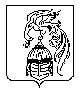 